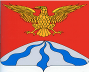 АДМИНИСТРАЦИЯ  МУНИЦИПАЛЬНОГО ОБРАЗОВАНИЯ«ХОЛМ - ЖИРКОВСКИЙ  РАЙОН»  СМОЛЕНСКОЙ   ОБЛАСТИП О С Т А Н О В Л Е Н И Еот 02.11.2016  № 534Об утверждении Перечня  персональных   данных,  обрабатываемых   в   муниципальном   органе в   связи   с   реализацией   трудовых   отношений,  а   также   в   связи с   оказанием   муниципальных   услуг  и осуществлением  муниципальных  функций	Администрация муниципального образования «Холм-Жирковский район» Смоленской области 	п о с т а н о в л я е т:1. Утвердить 	прилагаемый Перечень  персональных   данных,  обрабатываемых   в   муниципальном   органе в   связи   с   реализацией   трудовых   отношений,  а   также   в   связи с   оказанием   муниципальных   услуг  и осуществлением  муниципальных  функций.2.	Контроль за исполнением настоящего постановления  возложить на начальника отдела по информационной политике Администрации муниципального образования «Холм-Жирковский район» Смоленской области (Л.А. Лукашова).3. Настоящее постановление вступает в силу после дня его подписания.Глава  муниципального  образования«Холм – Жирковский  район»  Смоленской  области                                                                      О.П. МакаровПеречни  персональных   данных,  обрабатываемых   в   муниципальном   органе в   связи   с   реализацией   трудовых   отношений,  а   также   в   связи с   оказанием   муниципальных   услуг  и осуществлением  муниципальных  функций1. Администрация  обрабатывает  следующие категории  персональных   данных   в   связи   с   реализацией   трудовых   отношений:- фамилия, имя, отчество;- адрес проживания и прописки;- иные паспортные данные;- семейное положение;- телефон;- адрес электронной почты;- ИНН;- СНИЛС;- трудовые  книжки;- иные сведения, указанные заявителем,  а   также   персональные   данные, содержащиеся в:	письменном заявлении с просьбой о поступлении на работу;	собственноручно заполненной и подписанной гражданином Российской Федерации анкеты;	документах о прохождении конкурса на замещение вакантной должности  муниципальной  службы (если гражданин назначен на должность по результатам конкурса);	копиях паспорта и свидетельства о государственной регистрации актов гражданского состояния;	 трудовой  книжки или документе, подтверждающем периоды работы, прохождение военной или иной службы;	копии документов о профессиональном образовании, профессиональной переподготовке, повышении квалификации, стажировке, присвоении ученой степени, ученого звания (если таковые имеются);	копии распоряжения Администрации о назначении на работу;	экземпляре  трудового  договора,  а   также  экземплярах письменных дополнительных соглашений, которыми оформляются изменения и дополнения, внесенные в  трудовой  договор;	копии распоряжения Администрации о переводе работника на иную должность, о временном замещении им иной должности;	копии документов воинского учета (для граждан, пребывающих в запасе);	копии распоряжения Администрации об освобождении от замещаемой должности, о прекращении  трудового  договора или его приостановлении;	аттестационном листе  муниципального  служащего, прошедшего аттестацию, и отзыве об исполнении им должностных обязанностей за аттестационный период;	копии документов о включении работника в кадровый резерв,  а   также  об исключении его из кадрового резерва;	копии распоряжения Администрации о поощрении работника,  а   также  о наложении на него дисциплинарного взыскания до его снятия или отмены;	копии документов о начале служебной проверки, ее результатах, об отстранении от замещаемой должности;	документах, связанных с оформлением допуска к сведениям, составляющим государственную или иную охраняемую законом тайну, если исполнение обязанностей по замещаемой должности связано с использованием таких сведений;	сведениях о доходах, имуществе и обязательствах имущественного характера  муниципального  служащего;	копии страхового свидетельства обязательного пенсионного страхования;	копии свидетельства о постановке на учет в налоговом  органе  физического лица по месту жительства на территории Российской Федерации;	копии страхового медицинского полиса обязательного медицинского страхования граждан;	медицинском заключении установленной формы об отсутствии у гражданина заболевания, препятствующего поступлению на работу.2. На основании Кодекса Российской Федерации об административных правонарушениях, Федерального закона от 26.12.2008 № 294-ФЗ «О защите прав юридических лиц и индивидуальных предпринимателей при осуществлении государственного контроля (надзора) и муниципального контроля», Земельного кодекса Российской Федерации, Федерального закона от 06.10.2003 № 131- ФЗ «Об общих принципах организации местного самоуправления в Российской Федерации», Устава муниципального образования «Холм-Жирковский район» Смоленской области в Администрации обрабатываются персональные данные граждан, юридических лиц и индивидуальных предпринимателей, необходимые для проведения контрольных мероприятий, возбуждения и рассмотрения дел об административных правонарушениях (ФИО, должность, паспортные данные), и представлены в следующих документах: акты о результатах проведения контрольных мероприятий, протоколы, определения и постановления в сфере  рассмотрения административных правонарушений.Утвержденопостановлением Администрации муниципального образования «Холм-Жирковский район» Смоленской областиот 02.11.2016 № 534